Urząd Gminy w Zawidzu
Zamawiający Formularz Ogłoszenie nr 500019841-N-2017 z dnia 29-08-2017 r. Urząd Gminy w Zawidzu: 1. Wykonanie poboczy z mieszanki żwirowej. 2. Wykonanie podbudowy żwirowej . 3. Położenie mieszanki mineralno bitumicznej asfaltowej AC11W50/70 warstwa wiążąca gr. 3 cm. 4. Położenie mieszanki mineralno bitumicznej asfaltowej warstwa ścieralna gr. 3 cm 

OGŁOSZENIE O UDZIELENIU ZAMÓWIENIA - Roboty budowlane Zamieszczanie ogłoszenia: obowiązkowe Ogłoszenie dotyczy: zamówienia publicznego Zamówienie dotyczy projektu lub programu współfinansowanego ze środków Unii Europejskiej nie Zamówienie było przedmiotem ogłoszenia w Biuletynie Zamówień Publicznych: tak 
Numer ogłoszenia: 553568-N-2017 Ogłoszenie o zmianie ogłoszenia zostało zamieszczone w Biuletynie Zamówień Publicznych: nie SEKCJA I: ZAMAWIAJĄCY I. 1) NAZWA I ADRES: Urząd Gminy w Zawidzu, Krajowy numer identyfikacyjny 54965490961, ul. ul. Mazowiecka  24, 09226   Zawidz Kościelny, woj. mazowieckie, państwo Polska, tel. 242 766 158, e-mail referatkomunalny@interia.pl, faks 242 766 158. 
Adres strony internetowej (url): www.zawidz.bip.org.pl I.2) RODZAJ ZAMAWIAJĄCEGO: Administracja samorządowaSEKCJA II: PRZEDMIOT ZAMÓWIENIA II.1) Nazwa nadana zamówieniu przez zamawiającego: 1. Wykonanie poboczy z mieszanki żwirowej. 2. Wykonanie podbudowy żwirowej . 3. Położenie mieszanki mineralno bitumicznej asfaltowej AC11W50/70 warstwa wiążąca gr. 3 cm. 4. Położenie mieszanki mineralno bitumicznej asfaltowej warstwa ścieralna gr. 3 cm II.2) Rodzaj zamówienia: Roboty budowlane II.3) Krótki opis przedmiotu zamówienia (wielkość, zakres, rodzaj i ilość dostaw, usług lub robót budowlanych lub określenie zapotrzebowania i wymagań ) a w przypadku partnerstwa innowacyjnego - określenie zapotrzebowania na innowacyjny produkt, usługę lub roboty budowlane: wykonanie nawierzchni asfaltowej na podbudowie długości 1000 mb. II.4) Informacja o częściach zamówienia: 
Zamówienie było podzielone na części: nie II.5) Główny Kod CPV: 45233120-6SEKCJA III: PROCEDURA III.1) TRYB UDZIELENIA ZAMÓWIENIA Przetarg nieograniczonyIII.2) Ogłoszenie dotyczy zakończenia dynamicznego systemu zakupów nieIII.3) Informacje dodatkowe: SEKCJA IV: UDZIELENIE ZAMÓWIENIA IV.9) UZASADNIENIE UDZIELENIA ZAMÓWIENIA W TRYBIE NEGOCJACJI BEZ OGŁOSZENIA, ZAMÓWIENIA Z WOLNEJ RĘKI ALBO ZAPYTANIA O CENĘ IV.9.1) Podstawa prawna Postępowanie prowadzone jest w trybie   na podstawie art.  ustawy Pzp. IV.9.2) Uzasadnienie wyboru trybu Należy podać uzasadnienie faktyczne i prawne wyboru trybu oraz wyjaśnić, dlaczego udzielenie zamówienia jest zgodne z przepisami. Copyright © 2010 Urząd Zamówień Publicznych 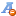 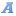 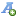 